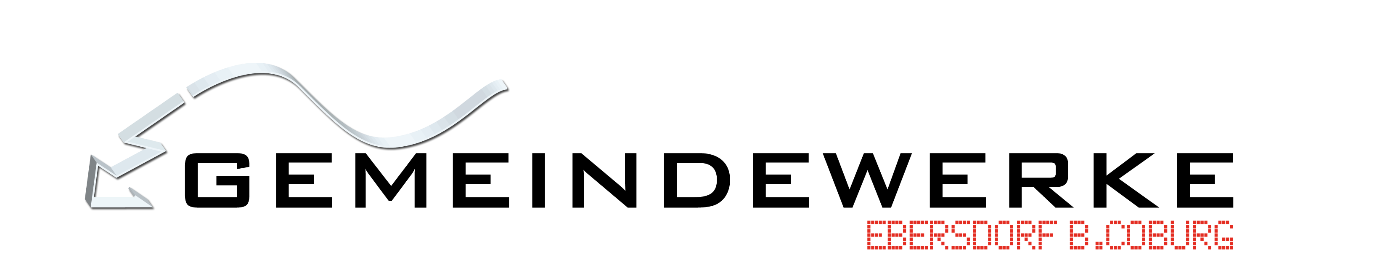 Messstellenbetreiberrahmenvertrag Stromzwischen Netzbetreiber und Messstellenbetreiber nach § 9 Abs. 1 Nr. 3 Messstellenbetriebsgesetz(MsbG)zwischen   - Messstellenbetreiber –und- Netzbetreiber –gemeinsam auch „Vertragsparteien“ genannt,wird folgender Rahmenvertrag geschlossen.Angaben zur Identifikation	Netzbetreiber:                                             MarktpartneridentifikationsnummerMessstellenbetreiber:                                Marktpartneridentifikationsnummer§ 1 	Gegenstand des Vertrages1Dieser Vertrag regelt die Rechte und Pflichten zur Durchführung des Messstellenbetriebs einschließlich der mess- und eichrechtskonformen Messung an den Messlokationen von Letztverbrauchern und Anlagenbetreibern durch einen nicht mit dem Netzbetreiber identischen Messstellenbetreiber, dera) aufgrund einer Übertragung nach den §§ 41ff. MsbGb) aufgrund einer Beauftragung durch den Anschlussnutzer nach § 5 MsbG oderc) aufgrund einer Beauftragung durch den Anschlussnehmer nach § 6 MsbGim Netzgebiet des Netzbetreibers auf der Grundlage des MsbG sowie der auf dieser Basis erlassenen Rechtsverordnungen und behördlichen Festlegungen in jeweils aktueller Fassung zuständig ist. 2Die in dem vorliegenden Vertrag enthaltenen Regelungen sind in ihrem Anwendungsbereich abschließend. 3Die Parteien sind befugt, in beiderseitigem Einverständnis zu diesem Vertrag ergänzende Regelungen zu treffen, sofern der Netzbetreiber den Abschluss der ergänzenden Regelungen jedem Messstellenbetreiber diskriminierungsfrei anbietet. 4Der Abschluss der ergänzenden Regelungen darf nicht zur Bedingung für den Abschluss dieses Vertrages bzw. für die Aufnahme des Messstellenbetriebs gemacht werden. 5Messlokation ist jede Messstelle i.S.d. § 2 Nr. 11 MsbG und damit eine Lokation, an der Energie gemessen wird und die alle technischen Einrichtungen beinhaltet, die zur Ermittlung und ggf. Übermittlung der Messwerte erforderlich sind. 6In einer Messlokation wird jede relevante physikalische Größe zu einem Zeitpunkt maximal einmal ermittelt. 7Die Marktlokation entspricht einer Einspeise- oder Entnahmestelle i.S.d. StromNZV. 8In einer Marktlokation wird Energie entweder erzeugt oder verbraucht. 9Die Marktlokation ist mit mindestens einer Leitung mit einem Netz verbunden.§ 2 	Anforderungen an die Messlokation1Der Messstellenbetreiber bestimmt im Rahmen der gesetzlichen Anforderungen, insbesondere des § 8 Abs. 1 MsbG, Art, Zahl und Größe von Mess- und Steuereinrichtungen. 2Diese Bestimmung muss im Rahmen der gesetzlichen Vorgaben unter Berücksichtigung energiewirtschaftlicher Belange in angemessenem Verhältnis zur Höhe des Verbrauchs und zum Verbrauchsverhalten oder zur Höhe der Erzeugung stehen.Der Netzbetreiber bestimmt den Anbringungsort von Mess- und Steuereinrichtungen gemäß § 22 Abs. 2 NAV.Die technischen Einrichtungen der Messlokationen dürfen keine unzulässigen Rückwirkungen auf das Netz des Netzbetreibers oder auf Anlagen anderer Anschlussnehmer verursachen.Für die sonstigen Mindestanforderungen an die Messlokation gilt § 11 dieses Vertrages.§ 3 	Voraussetzungen für das Tätigwerden/den Wechsel des Messstellenbetreibers1Hat gem. §§ 5, 6 MsbG eine Beauftragung eines Dritten stattgefunden, so hat der neue Messstellenbetreiber die betroffene Messlokation beim Netzbetreiber unverzüglich anzumelden. 2In begründeten Einzelfällen kann der Netzbetreiber vom Messstellenbetreiber einen Nachweis der Beauftragung verlangen. 3In diesem Fall genügt die Übersendung einer Kopie als elektronisches Dokument an den Netzbetreiber. 4Der Messstellenbetreiber stellt den Netzbetreiber von Haftungsansprüchen Dritter frei, die daraus resultieren, dass keine rechtswirksame Beauftragung vorliegt.§ 4 	Geschäftsprozesse und Datenaustausch zur Abwicklung des MessstellenbetriebsDie Abwicklung des Messstellenbetriebs sowie des Wechsels des Messstellenbetreibers erfolgt unter Anwendung der von der Bundesnetzagentur erlassenen Festlegungen zur Ausgestaltung der Marktkommunikation, insbesondere der Festlegungen „Wechselprozesse im Messwesen (WiM)“ sowie „Geschäftsprozesse zur Kundenbelieferung mit Elektrizität (GPKE)“ in jeweils geltender Fassung.Soweit ein elektronischer Datenaustausch zwischen den Vertragspartnern nach Maßgabe der vorgenannten Festlegungen durchzuführen ist, so erfolgt dieser in Anwendung von verbändeübergreifend erarbeiteten Spezifikationen der Expertengruppe „EDI@Energy“, soweit diese zuvor Gegenstand einer durch die Bundesnetzagentur begleiteten Konsultation waren und im Anschluss durch die Bundesnetzagentur veröffentlicht worden sind.§ 5 	Installation der Mess- und Steuereinrichtungen bzw. der Messsysteme1Die Durchführung der Installation hat unter Beachtung der technischen Anschlussbedingungen des Netzbetreibers zu erfolgen, soweit dies aus Gründen der sicheren und störungsfreien Versorgung notwendig ist. 2Für die ordnungsgemäße Errichtung, Erweiterung, Änderung und Instandhaltung der technischen Einrichtungen der Messlokation ist der Messstellenbetreiber gegenüber dem Netzbetreiber verantwortlich.1Soweit nicht der Netzbetreiber die nachfolgenden Arbeiten selbst durch eigenes gleichermaßen qualifiziertes Personal durchführt, dürfen die Anlagenbestandteile der Messlokationin Niederspannung nur durch ein in ein Installateurverzeichnis eines Elektrizitätsnetzbetreibers eingetragenes Installationsunternehmen, das auch die Befähigung aufweisen muss, falls erforderlich, Arbeiten unter Spannung durchführen zu können,b) in den anderen Spannungsebenen durch hierzu qualifiziertes Personal, dessen Befähigung in geeigneter Weise gegenüber dem Netzbetreiber nachgewiesen ist, entsprechend den anerkannten Regeln der Technik,ein- und ausgebaut, geändert, repariert und gewartet werden. 2Im Falle des lit. a) darf der Netzbetreiber eine Eintragung in das Installateurverzeichnis nur von dem Nachweis einer ausreichenden fachlichen Qualifikation für die Durchführung der jeweiligen Arbeiten abhängig machen.Der Netzbetreiber darf zu keinem Zeitpunkt Zugangshindernisse zu den technischen Einrichtungen der Messlokation errichten, die dem Messstellenbetreiber die Wahrnehmung seiner vertraglichen Rechte erschweren.§ 6 	Wechsel des Messstellenbetreibers1Die Vertragsparteien verpflichten sich, beim Übergang des Messstellenbetriebs dem neuen Messstellenbetreiber die zur Messung vorhandenen technischen Einrichtungen, insbesonderedie Messeinrichtung,die Wandler,vorhandene Telekommunikationseinrichtungenvollständig oder einzelne dieser Einrichtungen, soweit möglich, gegen angemessenes Entgelt zum Kauf oder zur Nutzung anzubieten. 2Kommt es zwischen dem bisherigen und dem neuen Messstellenbetreiber zu keiner einvernehmlichen Einigung über das angemessene Entgelt, so gilt im Zweifelim Fall des Kaufs der Sachzeitwert,im Fall der Nutzungsüberlassung höchstens dasjenige monatliche Entgelt, das der bisherige Messstellenbetreiber seinerseits bislang als Entgelt für die betreffende technische Einrichtung verlangt hat,als angemessen.Soweit der neue Messstellenbetreiber von dem Angebot nach Absatz 1 keinen Gebrauch macht, hat der bisherige Messstellenbetreiber die vorhandenen technischen Einrichtungen zu einem von dem neuen Messstellenbetreiber zu bestimmenden Zeitpunkt unentgeltlich zu entfernen oder den Ausbau der Einrichtungen durch den neuen Messstellenbetreiber zu ermöglichen, wenn dieser dafür Sorge trägt, dass die ausgebauten Einrichtungen dem bisherigen Messstellenbetreiber auf dessen Wunsch zur Verfügung gestellt werden.1Kommt es zum Ausbau der bisherigen Messeinrichtung durch den neuen Messstellenbetreiber und wird zwischen den Beteiligten (den Parteien dieses Vertrages bzw. zwischen den beteiligten Dritten untereinander) keine einvernehmliche abweichende Regelung erzielt, so gilt: 2Ist eine der Vertragsparteien neuer Messstellenbetreiber im Sinne von Absatz 1 und 2, bewahrt sie bis zur unverzüglichen Abholung durch den bisherigen Messstellenbetreiber die von ihr ausgebauten technischen Einrichtungen unentgeltlich auf und sichert diese gegen Beschädigungen und den unberechtigten Zugriff Dritter. 3Hierbei hat sie für die Sorgfalt einzustehen, welche sie in eigenen Angelegenheiten anzuwenden pflegt. 4Ist eine der Vertragsparteien bisheriger Messstellenbetreiber im Sinne von Absatz 1 und 2, so hat sie die vom neuen Messstellenbetreiber ausgebauten technischen Einrichtungen auf eigene Kosten und Gefahr unverzüglich abzuholen. 5Holt der alte Messstellenbetreiber die Einrichtungen nicht unverzüglich ab, so ist der neue Messstellenbetreiber berechtigt und verpflichtet, diese dem bisherigen Messstellenbetreiber auf dessen Kosten und Gefahr zu übersenden. 6Dabei sind die Grundsätze der effizienten Leistungserbringung zu beachten.Zeigt der bisherige Messstellenbetreiber gegenüber dem neuen Messstellenbetreiber an, seine technischen Einrichtungen im Rahmen eines Gerätewechsels selbst auszubauen und ist er zu dem vom neuen Messstellenbetreiber genannten Zeitpunkt an einem Ausbau deshalb gehindert, weil er diesen nur in Zusammenwirken mit dem neuen Messstellenbetreiber vollziehen darf, der neue Messstellenbetreiber jedoch zum vorgesehenen Zeitpunkt nicht an der Messlokation erschienen ist, verpflichtet sich der neue Messstellenbetreiber gegenüber dem Netzbetreiber, dem alten Messstellenbetreiber die hierdurch entstandenen Kosten zu ersetzen (echter Vertrag zugunsten Dritter).§ 7 	Messstellenbetrieb1Der Messstellenbetreiber hat die Aufgaben gem. § 3 Abs. 2 MsbG entsprechend den gesetzlichen Anforderungen zuverlässig durchzuführen, soweit nicht eine anderweitige Aufgabenzuweisung durch Gesetz, Rechtsverordnung oder behördliche Festlegung ausgesprochen ist.1Der Messstellenbetreiber sichert (z. B. durch Plombierung) die Messeinrichtungen in angemessener Weise gegen unberechtigte Energieentnahme. 2Die Sicherungsvorrichtungen müssen dem Messstellenbetreiber oder dem von ihm beauftragten Unternehmen in einer für den Netzbetreiber erkennbaren Weise eindeutig zuordenbar sein. 3Mit Einverständnis des Messstellenbetreibers darf der Netzbetreiber die entsprechenden Sicherungsmaßnahmen auch selbst vornehmen. 4Er darf Sicherungsmaßnahmen auch ohne Einverständnis des Messstellenbetreibers und auf dessen Kosten vornehmen, falls der Messstellenbetreiber die nach Satz 1 erforderlichen Sicherungsmaßnahmen unterlässt.Sofern Sicherungsvorrichtungen des Netzbetreibers im Rahmen der Arbeiten des Messstellenbetreibers geöffnet werden müssen, hat der Messstellenbetreiber den Netzbetreiber zu informieren und auf eigene Kosten für eine ordnungsgemäße Wiederherstellung der Sicherungsvorrichtungen zu sorgen, die eine eindeutige Zuordnung des ausführenden Unternehmens ermöglicht.1Vor Arbeiten an der Messlokation, die erkennbar Auswirkungen auf den Netzbetrieb oder auf netzgesteuerte Kundenanlagen haben können, ist das Einverständnis des Netzbetreibers einzuholen. 2Der Netzbetreiber hat unverzüglich, spätestens aber am dritten Werktag nach Information durch den Messstellenbetreiber, mitzuteilen, ob zwingende technische Gründe der Durchführung der Arbeiten entgegenstehen. 3Andernfalls gilt das Einverständnis des Netzbetreibers als erteilt.1Hat der Netzbetreiber aufgrund gesetzlicher oder vertraglicher Verpflichtungen – etwa zur Durchführung der Unterbrechung des Anschlusses oder der Anschlussnutzung nach den §§ 17 und 24 der NAV – Arbeiten durchzuführen und ist hierfür die Einwirkung auf technische Einrichtungen der vom Messstellenbetreiber betriebenen Messlokation erforderlich, so gilt: 2Der Netzbetreiber hat den Messstellenbetreiber mit einer Vorlaufzeit von drei Werktagen über Erforderlichkeit, Umfang und Zeitpunkt der Einwirkung zu informieren. 3Der Messstellenbetreiber hat dem Netzbetreiber innerhalb der drei Werktage eine Rückmeldung zu geben, ob er der Vorgehensweise durch den Netzbetreiber zustimmt. 4Die Zustimmung des Messstellenbetreibers kann auch generell im Voraus erteilt werden. 5Erteilt der Messstellenbetreiber die Zustimmung nicht, so ist er verpflichtet, zur Unterstützung der vom Netzbetreiber durchzuführenden Unterbrechung die seinerseits erforderliche Mitwirkung zu leisten. 6Leistet der Messstellenbetreiber zum angegebenen Zeitpunkt die erforderliche Mitwirkung nicht, so ist der Netzbetreiber seinerseits berechtigt, die erforderlichen Handlungen auch ohne den Messstellenbetreiber vorzunehmen. 7Nach Abschluss der Arbeiten hat der Netzbetreiber unverzüglich den Ausgangszustand in Bezug auf die technischen Einrichtungen der Messlokation wieder herzustellen. 8Bestanden die Arbeiten in einer Unterbrechung des Anschlusses oder der Anschlussnutzung, so ist der Ausgangszustand spätestens bei Aufhebung der Unterbrechung wieder herzustellen.1Bei Gefahr im Verzug, insbesondere in den Fällen des § 24 Abs. 1 Nr. 1 und Nr. 3 NAV, ist der Netzbetreiber auch ohne vorherige Information und ohne vorherige Zustimmung des Messstellenbetreibers berechtigt, unmittelbar auf technische Einrichtungen der Messlokation des Messstellenbetreibers einzuwirken. 2Er hat den Messstellenbetreiber in diesem Fall unverzüglich im Nachgang über Art, Umfang und Dauer der vorgenommenen Arbeiten zu informieren. 3Nach Abschluss der Arbeiten hat der Netzbetreiber unverzüglich den Ausgangszustand in Bezug auf die technischen Einrichtungen der Messlokation wieder herzustellen.4Bestanden die Arbeiten in einer Unterbrechung des Anschlusses oder der Anschlussnutzung, so ist der Ausgangszustand spätestens bei Aufhebung der Unterbrechung wieder herzustellen.1Der Messstellenbetreiber darf Unterbrechungen des Anschlusses oder der Anschlussnutzung, die der Netzbetreiber veranlasst hat, nicht ohne Zustimmung des Netzbetreibers wieder aufheben. 2Der vorstehende Satz gilt auch im Rahmen der Durchführung des Messstellenbetreiberwechsels.1Im Falle des Wechsels des bisherigen Anschlussnutzers oder Anschlussnehmers ist der Dritte, der den Messstellenbetrieb durchführt, auf Verlangen des grundzuständigen Messstellenbetreibers verpflichtet, für einen Übergangszeitraum von längstens drei Monaten den Messstellenbetrieb fortzuführen, bis der Messstellenbetrieb auf Grundlage eines Auftrages des neuen Anschlussnutzers oder des neuen Anschlussnehmers durchgeführt werden kann. 2Der Dritte hat Anspruch auf ein vom grundzuständigen Messstellenbetreiber zu entrichtendes angemessenes Entgelt. 3In anderen Fällen als dem Wechsel des Anschlussnutzers bzw. Anschlussnehmers, in denen die Messlokation wieder dem grundzuständigen Messstellenbetreiber zuzuordnen wäre, ist dieser in entsprechender Anwendung dieses Absatzes für einen Übergangszeitraum von längstens einem Monat berechtigt, vom bisherigen Messstellenbetreiber die Fortführung des Messstellenbetriebs gegen ein angemessenes Entgelt zu verlangen, sofern dieser in der Lage ist, den Messstellenbetrieb ordnungsgemäß fortzusetzen. 4Kommt es im Rahmen des Wechsels der Zuständigkeit des Messstellenbetreibers für eine Messlokation durch Verzögerungen bei Gerätewechsel und/oder Geräteübernahme zwischen altem und neuem Messstellenbetreiber zu einer Verkürzung oder Verlängerung der Zuständigkeit des alten Messstellenbetreibers von bis zu 9 Werktagen (Realisierungskorridor), so steht den Messstellenbetreibern hierfür jeweils gegenseitig kein finanzieller Ausgleich zu.Der Messstellenbetreiber übermittelt dem Netzbetreiber die zur Verwaltung der Marktlokationen erforderlichen Informationen über die Messlokation. Diese Übermittlung hat, soweit möglich, im Wege der elektronischen Datenkommunikation zu erfolgen.1Der Netzbetreiber ist berechtigt, bei Zweifeln an der Richtigkeit der Messwerte die Durchführung einer Kontrollablesung durch den Messstellenbetreiber zu verlangen. 2Die Kosten hierfür trägt der Netzbetreiber, sofern die Messwerte des Messstellenbetreibers richtig sind. 3Andernfalls trägt der Messstellenbetreiber die Kosten dieser Ablesung.§ 8 	Kontrolle der Messlokation, Störungsbeseitigung und Befundprüfung1Der Messstellenbetreiber hat eine Störungsannahme vorzuhalten. 2Liegen Anhaltspunkte für Störungen (z.B. Fehlfunktion, Verlust, Beschädigungen, Manipulationen oder Manipulationsversuche) der Messlokation vor, führt der Messstellenbetreiber nach eigener Kenntnisnahme oder nach Aufforderung durch den Netzbetreiber unverzüglich eine Kontrolle der Messlokation durch und beseitigt erforderlichenfalls die Störung. 3Erfolgt im Störungsfall innerhalb der nach den festgelegten Geschäftsprozessen vorgesehenen Fristen keine Rückmeldung über die Störungsannahme bzw. keine Störungsbeseitigung durch den Messstellenbetreiber, so kann der Netzbetreiber die Störung auf Kosten des Messstellenbetreibers selbst beseitigen oder einen Dritten mit der Störungsbeseitigung beauftragen. 4Erfolgt die Kontrolle durch den Messstellenbetreiber aufgrund einer Aufforderung des Netzbetreibers und werden keine Störungen im Sinne von Satz 1 festgestellt, kann der Messstellenbetreiber vom Netzbetreiber ein angemessenes Entgelt verlangen. 5Bei Gefahr im Verzug hat der Messstellenbetreiber unmittelbar die in seinem Einwirkungsbereich befindlichen offenen und unter Spannung stehenden Anlagenteile gefahrlos zu machen bzw. die Hauptsicherungseinrichtung zu schließen, damit die Stromzufuhr unterbrochen wird und Gefahren abgewendet werden.1Der Netzbetreiber ist berechtigt, jederzeit die Nachprüfung der Messeinrichtung durch eine Befundprüfung nach § 32 Abs. 1, 1a und 3 der Eichordnung oder einer Nachfolgevorschrift durch eine Eichbehörde oder eine staatlich anerkannte Prüfstelle im Sinne des Eichgesetzes zu verlangen. 2Stellt der Netzbetreiber den Antrag auf Nachprüfung nicht beim Messstellenbetreiber, so hat er diesen zugleich mit der Antragstellung zu benachrichtigen. 3Beantragt der Netzbetreiber eine solche Befundprüfung, ist der Messstellenbetreiber zum Wechsel der Geräte, zur Übergabe der ausgebauten Messeinrichtung an die Eichbehörde oder Prüfstelle und zur Unterrichtung des Netzbetreibers verpflichtet. 4Ergibt die Befundprüfung, dass das Messgerät nicht verwendet werden darf, so trägt der Messstellenbetreiber die Kosten der Nachprüfung sowie des auf Seiten des Messstellenbetreibers entstandenen Aufwandes, ansonsten trägt der Netzbetreiber die vorbezeichneten Kosten.1Bekannt gewordene Störungen sowie die Ergebnisse der Maßnahmen zur Störungsbeseitigung oder einer Befundprüfung sind dem Netzbetreiber vom Messstellenbetreiber unverzüglich in Textform mitzuteilen. 2Erhält der Messstellenbetreiber anlässlich seiner Tätigkeit Anhaltspunkte über Störungen an Anlagen des Netzbetreibers, hat er diesen hierüber unverzüglich in Textform zu unterrichten.§ 9 	Pflichten des Netzbetreibers1Der Netzbetreiber ist für die Vergabe der eindeutigen Identifikationsnummer für die Messlokation zuständig. 2Diese erfolgt nach den Vorgaben der VDE FNN AR-N 4400 in jeweils geltender Fassung.1Soweit durch Gesetz, Rechtsverordnung oder behördliche Festlegung ausgesprochen, hat der Netzbetreiber abweichend von § 3 Abs. 2 MsbG auch die Aufgabe, eine Messwertaufbereitung und -verteilung vorzunehmen. 2Der Messstellenbetreiber wird ihn hierzu durch Bereitstellung etwa erforderlicher Zusatzangaben zur Messlokation unterstützen.Der Netzbetreiber verpflichtet sich zur unverzüglichen Übergabe aller für die Realisierung des Messstellenbetriebs erforderlichen Informationen (z.B. Identifikationsnummern, Ausgestaltung der Messlokation, Tarifschalt- und Unterbrechungszeiten).1Führt der Netzbetreiber erforderliche Maßnahmen in seinen Anlagen durch, die erkennbar Auswirkungen auf die Wirkungsweise der Messlokation (z.B. Ausfall, Störung, Veränderung von Messwerten) haben können, so ist der Messstellenbetreiber vor Aufnahme der Arbeiten unverzüglich zu informieren, soweit dies möglich ist und die Beseitigung einer Störung nicht verzögern würde. 2Ansonsten ist die Information unverzüglich nachzuholen.Stellt der Netzbetreiber den Verlust, Beschädigungen oder Störungen der technischen Einrichtungen der Messlokation fest, so hat er dies dem Messstellenbetreiber unverzüglich mitzuteilen.Der Netzbetreiber ist nicht verpflichtet, Inkassoleistungen für den Messstellenbetreiber zu erbringen.§ 10 	Erfüllung eichrechtlicher Vorschriften1Der Messstellenbetreiber ist mit Blick auf die Durchführung des Messstellenbetriebs Messgeräteverwender im Sinne des Eichrechts und verantwortlich für die Einhaltung aller sich aus dem Eichrecht ergebenden Anforderungen und Verpflichtungen. 2Er bestätigt im Sinne des § 33 Abs. 2 MessEG, dass er als Messgeräteverwender seine ihm hiernach obliegenden Verpflichtungen erfüllt.§ 11 	Mindestanforderungen des NetzbetreibersDer Netzbetreiber ist berechtigt, im Rahmen des § 8 Abs. 2 MsbG sachlich gerechtfertigte und nicht diskriminierende technische Mindestanforderungen an die in seinem Netzgebiet verwendeten Mess- und Steuereinrichtungen vorzugeben.1Sofern auf eine Messlokation wegen baulicher Veränderungen oder einer Änderung des Verbrauchsverhaltens des Anschlussnutzers oder Änderungen des Netznutzungsvertrages andere Mindestanforderungen anzuwenden sind, ist der Netzbetreiber berechtigt, vom Messstellenbetreiber die erforderlichen Anpassungen der Messlokation an die anderweitigen Mindestanforderungen zu verlangen. 2Erfolgt keine Anpassung an die anzuwendenden Mindestanforderungen, ist der Netzbetreiber berechtigt, den Vertrag über den Messstellenbetrieb für diese Messlokation bei einer wesentlichen Abweichung von den Mindestanforderungen zu beenden.1Der Netzbetreiber ist berechtigt, die Mindestanforderungen gemäß § 8 Abs. 2 MsbG bei Bedarf anzupassen. 2Über beabsichtigte Änderungen wird der Netzbetreiber den Messstellenbetreiber mindestens drei Monate vor deren Wirksamwerden in Textform informieren und dem Messstellenbetreiber in angemessener Weise Gelegenheit zur Stellungnahme geben. 3Die Pflicht zur Konsultation entfällt, soweit die jeweilige Mindestanforderung bereits Gegenstand einer wirksam verabschiedeten technischen Mindestanforderung im Anwendungsbereich des § 19 Abs. 4 EnWG war.§ 12 	Datenaustausch und DatenverarbeitungDer Datenaustausch zwischen Netzbetreiber und Messstellenbetreiber erfolgt elektronisch.1Die Kontaktdaten für die jeweiligen Ansprechpartner beim Netzbetreiber und Messstellenbetreiber sind in Textform zusammenzustellen und auszutauschen. 2Änderungen werden sich die Vertragsparteien unverzüglich mitteilen.1Die Vertragsparteien werden die im Zusammenhang mit der Durchführung dieses Vertrages erhobenen, übermittelten oder zugänglich gemachten personenbezogenen Daten vertraulich behandeln. 2Dies gilt namentlich hinsichtlich der Beachtung von § 6a EnWG und der datenschutzrechtlichen Bestimmungen. 3Die Vertragsparteien sind berechtigt, Verbrauchs-, Abrechnungs- und Vertragsdaten (insbesondere für die Erfassung, Bilanzierung und Abrechnung der Elektrizitätslieferungen sowie der Netznutzung) an Dritte in dem Umfang weiterzugeben, wie dies zur ordnungsgemäßen technischen und kommerziellen Abwicklung der jeweiligen Pflichten erforderlich ist. 4Diese Regelungen schließen eine Weitergabe an Behörden und Gerichte im Rahmen der gesetzlichen Vorgaben nicht aus.§ 13 	Haftung1Der Messstellenbetreiber haftet gegenüber dem Netzbetreiber für Schäden durch Unterbrechung oder Unregelmäßigkeiten der Energieversorgung entsprechend den besonderen Haftungsbestimmungen des § 18 NAV. 2Für sonstige Schäden, die durch die technischen Einrichtungen der Messlokation selbst oder deren fehlerhaften Einbau, Ausbau, Betrieb oder Wartung verursacht worden sind, haftet der Messstellenbetreiber nach den allgemeinen gesetzlichen Bestimmungen und stellt den Netzbetreiber von etwaigen Schadensersatzforderungen Dritter in diesem Zusammenhang frei.Wirkt der Messstellenbetreiber nach § 7 Abs. 5 dieses Vertrages an Maßnahmen des Netzbetreibers mit, ist der Netzbetreiber verpflichtet, den Messstellenbetreiber von sämtlichen Schadensersatzansprüchen freizustellen, die sich aus einer unberechtigten Handlung ergeben können.1Der Netzbetreiber haftet gegenüber dem Messstellenbetreiber für Schäden durch Unterbrechung oder Unregelmäßigkeiten der Energieversorgung entsprechend den besonderen Haftungsbestimmungen des § 18 NAV. 2Die gesetzliche Haftung bleibt im Übrigen unberührt.§ 14 	Vertragslaufzeit und Kündigung1Der Rahmenvertrag tritt […am (Datum einfügen)] in Kraft und läuft auf unbestimmte Zeit. 2Er kann vom Messstellenbetreiber mit einer Frist von drei Monaten auf das Ende eines Kalendermonats in Textform gekündigt werden.Dieser Vertrag kann von beiden Parteien fristlos aus wichtigem Grund in Textform gekündigt werden, wenn gegen wesentliche Bestimmungen dieses Vertrages wiederholt trotz Abmahnung schwerwiegend verstoßen wird.§ 15 	Übergangs- und Schlussbestimmungen1Rechte und Pflichten aus diesem Vertrag können mit Zustimmung der jeweils anderen Vertragspartei auf einen Dritten übertragen werden. 2Die Zustimmung darf nur verweigert werden, sofern die technische und wirtschaftliche Leistungsfähigkeit des eintretenden Dritten nicht gewährleistet ist. 3Die Zustimmung gilt als erteilt, wenn die andere Vertragspartei nicht innerhalb von sechs Wochen nach der Mitteilung über die Übertragung der Rechte und Pflichten widerspricht. 4Die Mitteilung und der Widerspruch nach Satz 3 sind jeweils in Textform gegenüber dem anderen Vertragspartner zu erklären. 5Im Fall der Gesamtrechtsnachfolge oder der Rechtsnachfolge nach dem Umwandlungsgesetz oder in sonstigen Fällen der rechtlichen Entflechtung des Netzbetriebs nach § 7 EnWG gehen die Rechte und Pflichten des Vertrages ohne Zustimmung über.1Gibt der Netzbetreiber sein Netz oder einen Teil seines Netzes an einen anderen Netzbetreiber ab, informiert er den Messstellenbetreiber über die Netzabgabe und die Einzelheiten der Abwicklung mit einer Frist von mindestens dreieinhalb Monaten vor Wirksamwerden der Netzabgabe. 2Übernimmt der Netzbetreiber ein Netzgebiet, werden die Messlokationen des Messstellenbetreibers in diesem Netzgebiet ab Übernahme des Netzes durch den Netzbetreiber im Rahmen dieses Vertrages abgewickelt. 3Der Netzbetreiber informiert den Messstellenbetreiber über die Netzübernahme und die Einzelheiten der Abwicklung mit einer Frist von mindestens dreieinhalb Monaten vor Wirksamwerden der Netzübernahme.1Sollten einzelne Bestimmungen des Vertrags unwirksam oder undurchführbar sein oder werden, so bleibt der Vertrag im Übrigen unberührt. 2Die Vertragsparteien verpflichten sich, bis zum Inkrafttreten einer regulierungsbehördlich festgelegten Nachfolgefassung die unwirksamen oder undurchführbaren Bestimmungen durch andere, ihrem wirtschaftlichen Erfolg möglichst nahe kommenden Regelungen zu ersetzen. 3Zur Schließung von Regelungslücken sind die Vertragsgrundlagen nach § 1 Abs. 1 dieses Vertrages heranzuziehen. 4Die Bestimmungen des Vertrages sind nach Treu und Glauben umzusetzen.Sollten sich sonstige für das Vertragsverhältnis bestimmende Umstände wesentlich ändern oder gesetzliche oder behördliche Maßnahmen eine Änderung erforderlich machen, haben die Vertragsparteien den Vertrag bis zum Inkrafttreten einer regulierungsbehördlich festgelegten Nachfolgefassung unverzüglich an die neuen Rahmenbedingungen anzupassen.Mit Vertragsbeginn werden bis zu diesem Zeitpunkt zwischen den Vertragsparteien bestehende Vereinbarungen über den Messstellenbetrieb unwirksam.1Änderungen oder Ergänzungen des Vertrages bedürfen zu ihrer Wirksamkeit der Textform. 2Gleiches gilt für die Änderung dieser Klausel.Ort   ………………………………………,  den …………………………………………………….NetzbetreiberOrt  …………………………………………, den ……………………………………………………Messstellenbetreiber